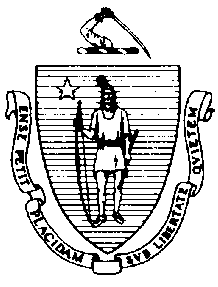 The Executive Office of Health and Human ServicesDepartment of Public HealthBureau of Environmental HealthCommunity Sanitation Program250 Washington Street, Boston, MA 02108-4619Phone: 617-624-5757 Fax: 617-624-5777TTY: 617-624-5286November 4, 2015 Frank G. Cousins, Jr., SheriffEssex County Sheriff’s Department Headquarters20 Manning AvenueMiddleton, MA 01929Re: Facility Inspection – Essex County Correctional Alternative Center, LawrenceDear Sheriff Cousins:In accordance with M.G.L. c. 111, §§ 5, 20, and 21, as well as Massachusetts Department of Public Health (Department) Regulations 105 CMR 451.000: Minimum Health and Sanitation Standards and Inspection Procedures for Correctional Facilities; 105 CMR 480.000: Minimum Requirements for the Management of Medical or Biological Waste (State Sanitary Code, Chapter VIII); 105 CMR 590.000: Minimum Sanitation Standards for Food Establishments (State Sanitary Code Chapter X); the 1999 Food Code; 105 CMR 520.000 Labeling; and 105 CMR 205.000 Minimum Standards Governing Medical Records and the Conduct of Physical Examinations in Correctional Facilities; I conducted an inspection of the Essex County Correctional Alternative Center on October 14, 2015 accompanied by John Hodgson, Captain; Sean Gallagher, EHSO; and Amy Riordan, Community Sanitation Program. Violations noted during the inspection are listed below including 178 repeat violations:HEALTH AND SAFETY VIOLATIONS(* indicates conditions documented on previous inspection reports) BuildingLobby	No Violations NotedControl Room	No Violations NotedNurse’s Office (Under Construction)105 CMR 480.425(A)     	Tracking Medical or Biological Waste for Treatment: Generator did not confirm the shipment was received by the treatment facility within 30 days on an approved tracking form105 CMR 480.425(B)         	Tracking Medical or Biological Waste for Treatment: Generator did not report to the	Department that a completed medical waste tracking form was not received within 30 days105 CMR 480.500(A)         	Procedures; Records; Record-Keeping Log: Generator had no written procedures for maintaining compliance with 480.000105 CMR 480.500(A)(2)      	Procedures; Records; Record-Keeping Log: Generator lacked written procedures for safe handling within the facility105 CMR 480.500(A)(3)     	Procedures; Records; Record-Keeping Log: Generator had no written documentation  for blood borne pathogen training105 CMR 480.500(B)           	Procedures; Records; Record-Keeping Log: Generator did not maintain a record-keeping log for waste sent off-site for treatment105 CMR 480.500(B)(2)(e)	 Procedures; Records; Record-Keeping Log: Generator did not specify off-site treatment parameters, log did not specify transporter identification numberNurse’s Bathroom				Unable to Inspect – Under ConstructionShift Commander’s Office	No Violations NotedParole Office	No Violations NotedParole Office Bathroom105 CMR 451.130	Plumbing: Plumbing not maintained in good repair, faucet head leakingHallway	No Violations NotedStaff Break Room				No Violations NotedSecond Floor Lobby105 CMR 451.353	Interior Maintenance: Light shield damagedSuperintendent’s Office	No Violations NotedDeputy Superintendent’s Office	No Violations NotedAssistant Deputy Superintendent’s Office	No Violations NotedMale Staff Bathroom	No Violations NotedFemale Staff Bathroom105 CMR 451.141		Screens: Screens DamagedSouth Side 1st FloorAttorney Room105 CMR 451.344		Illumination in Habitable Areas: Light not functioning properly, light outWork Release Waiting Area105 CMR 451.353	Interior Maintenance: Light shield damagedWork Release OfficeFC 4-501.11(A)	Maintenance and Operation, Equipment: Equipment not maintained in a state of good 	repair, ice build-up in freezerFC 4-602.12(B)	Cleaning of Equipment and Utensils; Frequency: Interior of microwave oven dirtyStaff AreaFC 4-501.11(A)	Maintenance and Operation, Equipment: Equipment not maintained in a state of good 	repair, ice build-up in freezerRecords Office	No Violations NotedFemale Staff Bathroom105 CMR 451.123*	Maintenance: Ceiling tile missing105 CMR 451.123	Maintenance: Window blinds damagedMale Staff Bathroom105 CMR 451.123*	Maintenance: Windows not weathertight or structurally sound105 CMR 451.123*	Maintenance: Ceiling tiles water damaged105 CMR 451.123*	Maintenance: Floor tile crackedOffice	Unable to Inspect – LockedBlanket Storage Closet105 CMR 451.353	Interior Maintenance: Light shield missingIntake Area105 CMR 451.353	Interior Maintenance: Floor paint peeling105 CMR 451.141	Screens: Screens missingUrine Lab	No Violations NotedShake Down Rooms105 CMR 451.353	Interior Maintenance: Light shield missing in shakedown room # 1105 CMR 451.353	Interior Maintenance: Light shield damaged in shakedown room # 2South Side 2nd FloorHallway105 CMR 451.350*	Structural Maintenance: Windows not weathertight or structurally sound105 CMR 451.141*		Screens: Screens missingStorage Room				No Violations NotedBathroom105 CMR 451.123*	Maintenance: Windows not weathertight or structurally sound105 CMR 451.141*	Screens: Screen missing105 CMR 451.110(A)*	Hygiene Supplies at Toilet and Handwash Sink: No paper towels at handwash sink105 CMR 451.123*	Maintenance: Window sill paint peelingRoom # S201105 CMR 451.350*	Structural Maintenance: Windows not weathertight or structurally sound105 CMR 451.141*	Screens: Screen missing105 CMR 451.103	Mattresses: Mattress damagedRoom # S202105 CMR 451.350*	Structural Maintenance: Windows not weathertight or structurally sound105 CMR 451.353*	Interior Maintenance: Wall paint peeling105 CMR 451.141	Screens: Screen missingRoom # S203105 CMR 451.350*	Structural Maintenance: Windows not weathertight or structurally sound105 CMR 451.353*	Interior Maintenance: Light shield damaged105 CMR 451.350*	Structural Maintenance: Window broken105 CMR 451.141*	Screens: Screens missingRoom # S204105 CMR 451.350*	Structural Maintenance: Windows not weathertight or structurally sound105 CMR 451.353*	Interior Maintenance: Wall not maintained in good repair, wall paint damaged105 CMR 451.141*	Screens: Screens missingRoom # S205105 CMR 451.350*	Structural Maintenance: Windows not weathertight or structurally sound105 CMR 451.141*	Screens: Screen missing105 CMR 451.353	Interior Maintenance: Electrical switch not secureRoom # S206105 CMR 451.350*	Structural Maintenance: Windows not weathertight or structurally sound105 CMR 451.141*	Screens: Screen missingRoom # S207105 CMR 451.350*	Structural Maintenance: Windows not weathertight or structurally sound105 CMR 451.141	Screens: Screen missingRoom # S208105 CMR 451.141*	Screens: Screens missing105 CMR 451.350*	Structural Maintenance: Windows not weathertight or structurally sound105 CMR 451.353*	Interior Maintenance: Windows dirty105 CMR 451.353*	Interior Maintenance: Wall paint peelingRoom # S209	No Violations NotedRoom # S210105 CMR 451.331*	Radiators and Heating Pipes: Wall pipes not properly insulated105 CMR 451.350*	Structural Maintenance: Windows not weathertight or structurally sound105 CMR 451.141*	Screens: Screens missing105 CMR 451.353	Interior Maintenance: Light shield missing105 CMR 451.344		Illumination in Habitable Areas: Light not functioning properly, light out105 CMR 451.103	Mattresses: Mattress damagedRoom # S211	No Violations NotedSouth Side 3rd FloorHallway105 CMR 451.350*	Structural Maintenance: Windows not weathertight or structurally sound105 CMR 451.141*	Screens: Screens missingStaff Bathroom	Unable to Inspect - LockedStorage Closet	No Violations NotedLieutenant’s Office	Unable to Inspect – LockedInvestigator’s Office	No Violations Noted	Property Room	No Violations NotedHallway105 CMR 451.141*	Screens: Screens missingRoom # S301105 CMR 451.141*	Screens: Screen missing105 CMR 451.353	Interior Maintenance: Flying insects observedRoom # S302105 CMR 451.141*	Screens: Screens missing105 CMR 451.353 	Interior Maintenance: Window Damaged105 CMR 451.344		Illumination in Habitable Areas: Light not functioning properly, light outRoom # S303105 CMR 451.350*	Structural Maintenance: Windows not weathertight or structurally sound105 CMR 451.141	Screens: Screens missing105 CMR 451.141*	Screens: Screens damagedRoom # S304105 CMR 451.350*	Structural Maintenance: Windows not weathertight or structurally sound105 CMR 451.141*	Screens: Screen missing105 CMR 451.350*	Structural Maintenance: Window broken105 CMR 451.353*	Interior Maintenance: Light shield damagedRoom # S305105 CMR 451.331*	Radiators and Heating Pipes: Pipes not properly insulated105 CMR 451.350*	Structural Maintenance: Windows not weathertight or structurally sound105 CMR 451.350*	Structural Maintenance: Exterior door not weathertight or vermin tight105 CMR 451.350*	Structural Maintenance: Plaster loose from wall105 CMR 451.350*	Structural Maintenance: Wall damaged105 CMR 451.353*	Interior Maintenance: Wall left unfinished105 CMR 451.353*	Interior Maintenance: Interior door damagedInmate Bathroom105 CMR 451.123*	Maintenance: Windows not weathertight or structurally sound105 CMR 451.123*	Maintenance: Screen missing105 CMR 451.123*	Maintenance: Light shield missing105 CMR 451.123*	Maintenance: Handwash sink handle loose105 CMR 451.123*	Maintenance: Window dirtyNorth Side 1st FloorDining RoomFC 4-601.11(c)*	Cleaning of Equipment and Utensils, Objective: Vending machine drawers dirtyFC 6-501.11*	Maintenance and Operation; Repairing: Facility not in good repair, floor cracked near vending machinesFC 6-202.15(A)(2)*	Design, Construction, and Installation; Functionality: Windows not weathertight and 	structurally soundFC 6-501.11*	Maintenance and Operation; Repairing: Facility not in good repair, window sill paint damagedFC 6-501.11*	Maintenance and Operation; Repairing: Facility not in good repair, ceiling tile damagedFC 6-501.12(A)	Maintenance and Operation; Cleaning: Facility not properly cleaned, debris on floorFC 4-602.11(E)(4)(b)	Cleaning of Equipment and Utensils, Frequency: Mold growth observed on interior surfaces of ice machineFC 6-501.111(B)	Maintenance and Operations; Pest Control: Flying insects observed in dining areaFC 6-202.15(D)(1)	Design, Construction, and Installation; Functionality: Screens not installed in exterior windowsFC 6-501.12(A)	Maintenance and Operation; Cleaning: Facility not properly cleaned, standing water on floorVisitor’s Bathroom105 CMR 451.123*	Maintenance: Windows not weathertight and structurally sound105 CMR 451.123*	Maintenance: Ceiling left unfinished Dish Room (Under Construction)FC 6-501.12(A)	Maintenance and Operation; Cleaning: Facility not properly cleaned, rodent feces observed on floorFemale Bathroom	No Violations NotedKitchenFC 3-305.11(A)(2)*	Preventing Contamination from Premises: Food exposed to dust, vent fan dirtyFC 6-202.15(A)(2)	Design, Construction, and Installation; Functionality: Outer door not weather and vermin tightFC 6-501.11	Maintenance and Operation; Repairing: Facility not in good repair, ceiling paint peelingFC 6-501.12(A)	Maintenance and Operation; Cleaning: Facility not properly cleaned, floor fan dustyVisitor’s BathroomFC 4-501.11(B)	Maintenance and Operation, Equipment: Equipment components not maintained in a state of good repair, window blinds damagedFC 6-501.11	Maintenance and Operation; Repairing: Facility not in good repair, ceiling left unfinishedFood Prep Refrigerator	No Violations NotedWalk-in Refrigerator and Freezer (same unit)FC 4-501.11(A)	Maintenance and Operation, Equipment: Equipment not maintained in a state of good 	repair, ice build-up on ceiling ventFC 4-501.11(A)	Maintenance and Operation, Equipment: Equipment not maintained in a state of good 	repair, ice build-up on floorFC 3-302.11(A)(4)	Preventing Food and Ingredient Contamination: Preventing cross contamination, food 	not appropriately coveredOffice	No Violations NotedFreezer	No Violations NotedIce MachineFC 6-501.12(A)	Maintenance and Operation; Cleaning: Facility not properly cleaned, standing water under ice machineFC 6-501.12(A)	Maintenance and Operation; Cleaning: Facility not properly cleaned, debris on floorSlop SinkFC 6-501.11	Maintenance and Operation; Repairing: Facility not in good repair, floor tile damagedHandwash SinkFC 5-205.15(B)	Plumbing System, Operations and Maintenance: Plumbing system not maintained in good repair, hand sink faucet leakingFC 6-301.14	Numbers and Capacity; Handwashing Facilities: No handwashing signage located at 	handwashing sink2-Bay Sink # 1FC 6-501.12(A)*	Maintenance and Operation; Cleaning: Facility not cleaned properly, wall dirty behind and under sinkFC 6-501.12(A)*	Maintenance and Operation; Cleaning: Facility not cleaned properly, wall ledge dirty behind and under sinkFC 6-501.11*	Maintenance and Operation; Repairing: Facility not in good repair, wall damaged under sinkFC 4-601.11(B)	Cleaning of Equipment and Utensils, Objective: Food contact surface dirty, cooking equipment dirty, wall fan dirtyFC 5-205.15(B)	Plumbing System, Operations and Maintenance: Plumbing system not maintained in good repair sink leakingFC 6-501.12(A)	Maintenance and Operation; Cleaning: Facility not properly cleaned, rodent feces observed on floor2-Bay Sink # 2FC 6-501.12(A)	Maintenance and Operation; Cleaning: Facility not properly cleaned, rodent feces observed on floor2-Bay Sink # 3FC 6-501.12(A)	Maintenance and Operation; Cleaning: Facility not properly cleaned, rodent feces observed on floorFC 6-501.12(A)	Maintenance and Operation; Cleaning: Facility not properly cleaned, standing water under sinkStorage Rack	No Violations NotedPrep Table	No Violations NotedHood and Oven Area	No Violations NotedBack Hallway	No Violations NotedFreezer # 2FC 4-501.11(A)	Maintenance and Operation, Equipment: Equipment not maintained in a state of good 	repair, ice build-up on walls, floor, and food packagesFC 3-302.11(A)(4)	Preventing Food and Ingredient Contamination: Preventing cross contamination, food 	not appropriately coveredMain Walk-inFC 3-302.11(A)(4)	Preventing Food and Ingredient Contamination: Preventing cross contamination, food 	not appropriately coveredFC 3-305.11(A)(2)	Preventing Contamination from Premises: Food exposed to dust, fans in cooler dustyWalk-in FreezerFC 3-302.11(A)(4)	Preventing Food and Ingredient Contamination: Preventing cross contamination, food 	not appropriately coveredFC 4-501.11(A)	Maintenance and Operation, Equipment: Equipment not maintained in a state of good 	repair, ice build-up on walls, floor, and food packagesLoading Dock	No Violations NotedStorage CageFC 3-302.11(A)(4)	Preventing Food and Ingredient Contamination: Preventing cross contamination, food not appropriately covered FC 6-501.11	Maintenance and Operation; Repairing: Facility not in good repair, walls left unfinishedService AreaFC 6-202.15(D)(1)	Design, Construction, and Installation; Functionality: Screens not installed in exterior 	windowsFC 6-501.11	Maintenance and Operation; Repairing: Facility not in good repair, hole in wallFC 6-501.11	Maintenance and Operation; Repairing: Facility not in good repair, hole in floorFC 6-501.12(A)	Maintenance and Operation; Cleaning: Facility not properly cleaned, rodent feces observed on window sillsFC 6-501.12(A)	Maintenance and Operation; Cleaning: Facility not properly cleaned, rodent feces observed on boxes of utensilsFC 6-501.12(A)	Maintenance and Operation; Cleaning: Facility not properly cleaned, rodent feces observed on bags of foodFC 6-501.12(A)	Maintenance and Operation; Cleaning: Facility not properly cleaned, rodent feces observed on floorFC 6-501.111(B)	Maintenance and Operations; Pest Control: Flying insects observedFC 3-302.11(A)(4)	Preventing Food and Ingredient Contamination: Preventing cross contamination, food 	not appropriately coveredFC 4-903.11(A)(2)	Protection of Clean Items, Storing: Single-service items not protected from 	contamination, utensils not stored with handles upFC 6-501.12(A)	Maintenance and Operation; Cleaning: Facility not properly cleaned, 2 floor fans dirtyFC 6-501.16	Maintenance and Operation; Cleaning: Wet mop stored in bucketFC 3-501.16(A)	Limitation of Growth of Organisms, Temperature and Time Control: Potentially hazardous food not held at the proper hot holding temperature, hamburger temperature recorded at 1280FDry StorageFC 6-501.12(A)	Maintenance and Operation; Cleaning: Facility not properly cleaned, rodent feces observed on window sillsFC 6-501.12(A)	Maintenance and Operation; Cleaning: Facility not properly cleaned, rodent feces observed on bags of foodFC 6-501.12(A)	Maintenance and Operation; Cleaning: Facility not properly cleaned, rodent feces observed on floorFC 6-501.111(B)	Maintenance and Operations; Pest Control: Dead insects observed in food binsFC 6-501.11	Maintenance and Operation; Repairing: Facility not in good repair, walls left unfinishedChemical StorageFC 6-501.111			Controlling Pests: Dead mouse observed on floorFC 6-501.12(A)	Maintenance and Operation; Cleaning: Facility not properly cleaned, noxious odor was presentFC 6-501.12(A)	Maintenance and Operation; Cleaning: Facility not properly cleaned, debris on floorNorth Side 2nd FloorOld Phone Room105 CMR 451.141*	Screens: Screens missingHallway105 CMR 451.141		Screens: Screens missingStorage Room				No Violations NotedBathroom				No Violations NotedRoom # N201105 CMR 451.331*	Radiators and Heating Pipes: Pipes not properly insulated105 CMR 451.350*	Structural Maintenance: Windows not weathertight or structurally sound105 CMR 451.350	Structural Maintenance: Ceiling damagedRoom # N202105 CMR 451.350*	Structural Maintenance: Windows not weathertight or structurally sound105 CMR 451.353*	Interior Maintenance: Electrical outlet faceplate damaged105 CMR 451.353	Interior Maintenance: Windows dirtyRoom # N203105 CMR 451.350*		Structural Maintenance: Ceiling damaged105 CMR 451.353		Interior Maintenance: Paint peeling on pipes along ceilingRoom # N204105 CMR 451.350*	Structural Maintenance: Windows not weathertight or structurally sound105 CMR 451.350*	Structural Maintenance: Wall damaged105 CMR 451.353	Interior Maintenance: Electrical switch faceplate damagedRoom # N205105 CMR 451.350*	Structural Maintenance: Windows not weathertight or structurally sound105 CMR 451.350*	Structural Maintenance: Wall damagedRoom # N206105 CMR 451.350*	Structural Maintenance: Windows not weathertight or structurally sound105 CMR 451.353*	Interior Maintenance: Light shield missing105 CMR 451.344*	Illumination in Habitable Areas: Light not functioning properly, light out105 CMR 451.103	Mattresses: Mattress damagedRoom # N207105 CMR 451.350*	Structural Maintenance: Windows not weathertight or structurally sound105 CMR 451.353*	Interior Maintenance: Wall not maintained in good repair, wall paint damaged105 CMR 451.350*	Structural Maintenance: Wall left unfinished105 CMR 451.353	Interior Maintenance: Electrical outlet faceplate missingRoom # N209105 CMR 451.350*	Structural Maintenance: Windows not weathertight or structurally sound105 CMR 451.353*		Interior Maintenance: Wall not maintained in good repair, wall paint damagedRoom # N210105 CMR 451.350*	Structural Maintenance: Windows not weathertight or structurally sound105 CMR 451.353*	Interior Maintenance: Three light shields missing105 CMR 451.141*	Screens: Screens missing105 CMR 451.331*	Radiators and Heating Pipes: Pipes not properly insulated105 CMR 451.353*	Interior Maintenance: Wall not maintained in good repair, wall paint damaged105 CMR 451.350*	Structural Maintenance: Wall damaged105 CMR 451.350*		Structural Maintenance: Ceiling damaged105 CMR 451.353*		Interior Maintenance: Spider webs on ceiling105 CMR 451.103	Mattresses: Five mattresses damagedInmate Bathroom105 CMR 451.123*	Maintenance: Floor left unfinished105 CMR 451.123	Maintenance: Debris in handwash sink # 2, 4, and 5105 CMR 451.126	Hot Water: Hot water temperature 95°F105 CMR 451.123	Maintenance: Debris in toilet # 4North Side 3rd FloorHallway105 CMR 451.350*	Structural Maintenance: Windows not weathertight or structurally sound105 CMR 451.141*	Screens: Screens missingRoom # N301105 CMR 451.141	Screens: Screens missingRoom # N302105 CMR 451.141*	Screens: Screen damagedRoom # N303105 CMR 451.350*	Structural Maintenance: Windows not weathertight or structurally soundRoom # N304105 CMR 451.350*	Structural Maintenance: Windows not weathertight or structurally sound105 CMR 451.353*	Interior Maintenance: Wall not maintained in good repair, wall paint damaged105 CMR 451.350*	Structural Maintenance: Window frame damaged105 CMR 451.141	Screens: Screens missingRoom # N305105 CMR 451.350*	Structural Maintenance: Windows not weathertight or structurally sound105 CMR 451.141*	Screens: Screens missing105 CMR 451.353*	Interior Maintenance: Wall not maintained in good repair, wall paint peelingRoom # N306105 CMR 451.350*	Structural Maintenance: Windows not weathertight or structurally sound105 CMR 451.141*	Screens: Screen damaged105 CMR 451.344	Illumination in Habitable Areas: Inadequate lighting, light out105 CMR 451.350	Structural Maintenance: Floor board missingRoom # N307105 CMR 451.350*	Structural Maintenance: Windows not weathertight or structurally sound105 CMR 451.360	Protective Measures: Flying insects observedRoom # N308105 CMR 451.141*	Screens: Screens missing105 CMR 451.350*	Structural Maintenance: Windows not weathertight or structurally sound105 CMR 451.344	Illumination in Habitable Areas: Light not functioning properly, light out105 CMR 451.353	Interior Maintenance: Light shield damaged105 CMR 451.353	Interior Maintenance: Electrical box above emergency exit damagedBathroom105 CMR 451.123*	Maintenance: Windows not weathertight or structurally sound105 CMR 451.141*	Screens: Screen missing105 CMR 451.123*	Maintenance: Unfinished wood not easily cleanableCloset	No Violation NotedBasementLaundry105 CMR 451.353*	Interior Maintenance: Floor not maintained in good repair, floor paint damaged105 CMR 451.350*	Structural Maintenance: Ceiling damagedTunnel near Laundry105 CMR 451.331*	Radiators and Heating Pipes: Pipes not properly insulated, insulation damaged105 CMR 451.350*	Structural Maintenance: Ceiling not easily cleanable, ceiling damaged105 CMR 451.350	Structural Maintenance: Wall not easily cleanable, wall damagedMaintenance Area105 CMR 451.350*	Structural Maintenance: Vent fan opening covered by box, not weathertightSprinkler Room105 CMR 451.331*	Radiators and Heating Pipes: Pipes not properly insulated, insulation damaged105 CMR 451.353*	Interior Maintenance: Light shields missing105 CMR 451.350*	Structural Maintenance: Ceiling not easily cleanable, ceiling damagedMaintenance Cage	No Violations NotedMaintenance OfficeFC 4-601.11(c)*	Cleaning of Equipment and Utensils, Objective: Non-food contact surface dirty, interior of refrigerator dirtyMaintenance Bathroom	No Violations NotedSewing Room105 CMR 451.350*	Structural Maintenance: Ceiling not easily cleanable, ceiling damaged105 CMR 451.331*	Radiators and Heating Pipes: Pipes not properly insulated, insulation damagedChemical Room105 CMR 451.353*	Interior Maintenance: Ceiling not maintained in good repair, ceiling tiles missing105 CMR 451.353*	Interior Maintenance: Ceiling not maintained in good repair, ceiling tiles not installed properly105 CMR 451.350*	Structural Maintenance: Ceiling leakingSupply Office	No Violations Noted	Field Maintenance	No Violations NotedMain Bathroom	105 CMR 451.123*	Maintenance: Ceiling vents dusty105 CMR 451.123*	Maintenance: Floors dirty in all toilet stalls, cigarette ash and toilet paper105 CMR 451.123*	Maintenance: Ceiling tiles not maintained in a state of good repair, ceiling tiles water damaged105 CMR 451.123*	Maintenance: Cigarette odor presentMain Shower	105 CMR 451.121(A)*	Privacy: No privacy partition between showers105 CMR 451.123	Maintenance: Debris on floor105 CMR 451.123	Maintenance: Wall tiles missingSlop Sink Closet105 CMR 451.130*	Plumbing: Plumbing not maintained in good repair, faucet head leakingRe-entry Office105 CMR 451.344*	Illumination in Habitable Areas: Inadequate lighting, several lights out105 CMR 451.353*	Interior Maintenance: Several ceiling tiles loose105 CMR 451.353*	Interior Maintenance: Ceiling tiles not maintained in a state of good repair, water damaged ceiling tilesRe-entry Dorm Room105 CMR 451.322*	Cell Size: Inadequate floor space in dorm room105 CMR 451.353*	Interior Maintenance: Ceiling tile damagedRe-entry Bathroom	No Violations NotedRe-entry Shower Room105 CMR 451.121(A)*	Privacy: No privacy partition between showersOfficer’s Weight Room105 CMR 451.350*	Structural Maintenance: Ceiling open and water damaged105 CMR 451.331*	Radiators and Heating Pipes: Pipes not properly insulated105 CMR 451.353*	Interior Maintenance: Weight bench pads damaged on multiple pieces of equipmentFemale Staff Locker Room105 CMR 451.123*	Maintenance: Wall under soap dispenser damaged105 CMR 451.110(A)	Hygiene Supplies at Toilet and Handwash Sink: No paper towels at handwash sink Male Staff Locker Room	No Violations NotedGym105 CMR 451.344*	Illumination in Habitable Areas: Inadequate lighting, several lights out105 CMR 451.353*	Interior Maintenance: Several light shields missing and loose105 CMR 451.353*	Interior Maintenance: Floor surface damaged105 CMR 451.350*	Structural Maintenance: Exterior doors not rodent and weathertight105 CMR 451.353*	Interior Maintenance: Debris behind vending machinesBathroom # 105105 CMR 451.123*	Maintenance: Light shield missingBathroom # 106105 CMR 451.110(A)		Hygiene Supplies at Toilet and Handwash Sink: No paper towels at handwash sink 105 CMR 451.110(A)		Hygiene Supplies at Toilet and Handwash Sink: No toilet paper in stall Car Wash Garage105 CMR 451.350*	Structural Maintenance: Exterior door not rodent and weathertight BuildingTV and Common Area	No Violations NotedDorm # 1105 CMR 451.353*	Interior Maintenance: Ceiling tiles damaged105 CMR 451.353	Interior Maintenance: Ceiling vent dirtyDorm # 2	No Violations NotedDorm # 3	No Violations NotedDorm # 4105 CMR 451.353*	Interior Maintenance: Ceiling tiles not maintained in a state of good repair, ceiling tile damaged105 CMR 451.353	Interior Maintenance: Ceiling vent looseDorm # 5				No Violations NotedDorm # 6				No Violations NotedClassroom				No Violations NotedOffice Area105 CMR 451.350*	Structural Maintenance: Exterior door not rodent and weathertightBathroom105 CMR 451.123*	Maintenance: Standing water on floor near toilets105 CMR 451.123*	Maintenance: Mold like substance observed in shower105 CMR 451.121(A)*	Privacy: No privacy partition between toilets/showers105 CMR 451.123*	Maintenance: Soap scum on shower wall105 CMR 451.123*	Maintenance: Light shield dirty105 CMR 451.126	Hot Water: Hot water temperature 100°FAnnex BuildingFirst Floor				No Violations NotedDorm # 1105 CMR 451.141*	Screens: Screens missing105 CMR 451.350*	Structural Maintenance: Windows not weathertight or structurally sound105 CMR 451.103*	Mattresses: Two mattresses damaged105 CMR 451.344	Illumination in Habitable Areas: Light not functioning properly, light outDorm # 2105 CMR 451.350*	Structural Maintenance: Windows not weathertight or structurally sound105 CMR 451.141*	Screens: Screen damaged105 CMR 451.102*	Pillows and Linens: Blanket ripped105 CMR 451.103	Mattresses: Several mattresses damaged105 CMR 451.141	Screens: Screens missing105 CMR 451.353	Interior Maintenance: Light shield damagedVisiting Room105 CMR 451.141*	Screens: Screens missing105 CMR 451.350*	Structural Maintenance: Several windows broken105 CMR 451.353*	Interior Maintenance: Ceiling fan dustyVisitor’s Bathroom105 CMR 451.123*	Maintenance: Wall paint damaged around soap dispenser105 CMR 451.123*	Maintenance: Debris on floorSecond FloorDorm # 3105 CMR 451.141*	Screens: Screens damaged105 CMR 451.141*	Screens: Screen missing105 CMR 451.350*	Structural Maintenance: Windows not weathertight or structurally sound105 CMR 451.350*	Structural Maintenance: Exterior door not rodent and weathertightDorm # 4105 CMR 451.141*	Screens: Screens damaged105 CMR 451.141*	Screens: Screens missing105 CMR 451.350*	Structural Maintenance: Windows not weathertight or structurally sound105 CMR 451.353*	Interior Maintenance: Light shield missingCounselor’s Office	Unable to Inspect - LockedBasementCounselor’s Offices				Unable to Inspect - OccupiedFemale Staff Bathroom				No Violations NotedInmate Bathroom105 CMR 451.123*		Maintenance: Debris on floor105 CMR 451.123*		Maintenance: Soap scum on handwash sink countertop105 CMR 451.123		Maintenance: Slop sink faucet leaking105 CMR 451.123		Maintenance: Standing water on floorInmate Shower Room105 CMR 451.123		Maintenance: Soap scum on wall105 CMR 451.123		Maintenance: Soap scum on floorGED Room105 CMR 451.353	Interior Maintenance: Table surface damaged105 CMR 451.353	Interior Maintenance: Wall paint peelingObservations and Recommendations The inmate population was 285 at the time of inspection.Due to the condition of the kitchen, The Department contacted the Essex County Correctional Alternative and spoke with Sean Gallagher on October 23, 2015 about the use of an exterminator in the kitchen as a result of the findings in this report. Mr. Gallagher indicated that the extermination service made a special visit to address the rodent issue. A monitoring plan, more traps and bait, a time-table to finish walls, patch holes, and fix window screens has been put into place.This facility does not comply with the Department’s Regulations cited above. In accordance with 105 CMR 451.404, please submit a plan of correction within 10 working days of receipt of this notice, indicating the specific corrective steps to be taken, a timetable for such steps, and the date by which correction will be achieved. The plan should be signed by the Superintendent or Administrator and submitted to my attention, at the address listed above.To review the specific regulatory requirements please visit our website at www.mass.gov/dph/dcs and click on "Correctional Facilities" (available in both PDF and RTF formats).To review the Food Establishment regulations please visit the Food Protection website at www.mass.gov/dph/fpp and click on “Food Protection Regulations”. Then under “Retail” click “105 CMR 590.000 - State Sanitary Code Chapter X – Minimum Sanitation Standards for Food Establishments” and “1999 Food Code”.To review the Labeling regulations please visit the Food Protection website at www.mass.gov/dph/fpp and click on “Food Protection Regulations”. Then under “General Food Regulations” click “105 CMR 520.000: Labeling.” This inspection report is signed and certified under the pains and penalties of perjury.									Sincerely,									Jonathan Brown 									Environmental Health Inspector, CSP, BEHcc:	Jan Sullivan, Acting Director, BEH	Steven Hughes, Director, CSP, BEHJay Youmans, Director of Government AffairsMarylou Sudders, Secretary, Executive Office of Health and Human Services Carol Higgins O’Brien, Commissioner, DOC	Joseph Furnari II, Superintendent 	Sean Gallagher, EHSOPat Ruiz, Director, Lawrence Inspectional Services 	Clerk, Massachusetts House of Representatives	Clerk, Massachusetts Senate		Daniel Bennett, Secretary, EOPSSCHARLES D. BAKERGovernorKARYN E. POLITOLieutenant Governor  